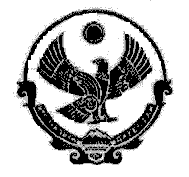 РЕСПУБЛИКА ДАГЕСТАН_______..______АДМИНИСТРАЦИЯ ГОРОДСКОГО ОКРУГА«ГОРОД КАСПИЙСК»368300 РД г. Каспийск, ул. Орджоникидзе, 12, тел. 8 (246) -5-14-11, факс 8 (246)- 5-10-00 сайт: www.kaspiysk.org, e-mail: kasp.info@yandex.ruПОСТАНОВЛЕНИЕ№  112    					                      «16»     02       2017г.«Об изменении вида разрешенного использования земельного участка».	В соответствии с Федеральным законом от 06.10.2003 г. № 131-ФЗ «Об общих принципах организации местного самоуправления в Российской Федерации», и ст.ст. 4, 5, 6, 10 Правил землепользования и застройки городского округа «город Каспийск», утвержденными решением Собрания депутатов ГО «город Каспийск» от 01.10.2013 года №146, и генерального плана ГО «город Каспийск», утвержденного решением №147 23 сессии Собрания депутатов ГО «город Каспийск» от 01.10.2013 года, Администрация городского округа «город Каспийск», -ПОСТАНОВЛЯЕТ:	1. Изменить вид разрешенного использования земельного участка площадью 1790 кв.м. с кадастровым номером 05:48:000043:349, принадлежащего Абасову Расулу Гасангусеновичу на праве собственности  (свидетельство о государственной регистрации права № 05-05/012-05/148/010/2015-133/2 от 03.12.2015г.) расположенного по адресу: г. Каспийск, ул. Абдулманапова, 27 с индивидуальной жилой застройки на «малоэтажная многоквартирная жилая застройка», код 2.1.1 в соответствии с классификатором видов разрешенного использования земельных участков.2. Управлению по строительству и архитектуре администрации городского округа «город Каспийск» опубликовать настоящее постановление в газете «Трудовой Каспийск» и разместить на официальном сайте городского округа «город Каспийск» www.kaspiysk.оrg в сети «Интернет».           3. Контроль за исполнением настоящего постановления возложить на начальника Управления по строительству и архитектуре Махова А.М.Первый заместитель главы администрации городского округа «город Каспийск»		                                                                Ахмедов Н.Г.         Исполнил: Отдел строительства и архитектуры    		А. МаховСогласовано: Зам. главы администрации                         В. ХанвердиевСогласовано: Управление имущественных отношений                         М-Г. ХусруевСогласовано: Нач. юридического отдела	           Р. Магомедов